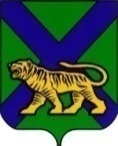 Территориальная ИЗБИРАТЕЛЬНАЯ КОМИССИЯ
Партизанского районаРЕШЕНИЕВ соответствии со статьей  27 Федерального закона от 12 июня 2002 года № 67-ФЗ  «Об основных гарантиях избирательных прав и права на участие в референдуме граждан Российской Федерации», пунктом 12 Порядка формирования резерва составов участковых комиссий и назначения нового члена участковой комиссии из резерва составов участковых комиссий, утвержденного постановлением Центральной избирательной комиссии Российской Федерации от 5 декабря 2012 года № 152/1137-6 (в редакции постановления Центральной избирательной комиссии Российской Федерации от 01 ноября 2017 года № 108/903-7),  в связи подготовкой и проведением выборов глав Владимиро-Александровского и Новицкого сельских поселений Партизанского района на 8 сентября  2019 года,  территориальная избирательная комиссия Партизанского районаРЕШИЛА:1. Утвердить текст обращения к субъектам, имеющим право на выдвижение кандидатур для дополнительного зачисления в резерв составов участковых избирательных комиссий Партизанского района.2. Осуществить сбор предложений по кандидатурам для дополнительного зачисления в резерв составов участковых избирательных комиссий Партизанского  района  в период  с 19 июля  2019  по  8 августа 2019 года включительно.3. Опубликовать информационное сообщение (прилагается) о дополнительном зачислении в резерв составов участковых избирательных комиссий Партизанского района  в общественно-политической  газете  «Золотая Долина».4. Разместить настоящее  решение на сайтах Избирательной комиссии Приморского края,  администрации Партизанского муниципального района в разделе «Территориальная избирательная комиссия Партизанского района» в информационно-телекоммуникационной сети «Интернет».Информационное сообщениетерриториальной избирательной комиссии Партизанского района о дополнительном зачислении в резерв составов участковых избирательных комиссий   избирательных участков с № 2305 по № 2308, № 2310, с № 2315 по № 2317, №2322Партизанского районаТерриториальная избирательная комиссия Партизанского района объявляет о сборе предложений по кандидатурам для дополнительного зачисления в резерв составов участковых избирательных комиссий избирательных участков с №2305 по № 2308, №2310, с №2315 по № 2317, №2322.Субъектам, имеющим право на выдвижение кандидатур для дополнительного зачисления в резерв составов участковых комиссий, предлагается в срок с 19 июля  2019  по  8 августа 2019 года  включительно представить свои предложения по кандидатурам для дополнительного зачисления в резерв составов данных участковых избирательных комиссий. Кандидатуры для зачисления в резерв составов участковых комиссий не должны иметь ограничений, установленных пунктом 1 статьи 29 (за исключением подпунктов «ж», «з», «и», «к» и «л») Федерального закона «Об основных гарантиях избирательных прав и права на участие в референдуме граждан Российской Федерации».Форма письменного согласия гражданина для назначения членом участковой избирательной комиссии и зачисления в резерв составов участковых комиссий установлена приложением № 1 к Порядку формирования резерва составов участковых комиссий и назначения нового члена участковой комиссии из резерва составов участковых комиссий, утвержденного постановлением Центральной избирательной комиссии Российской Федерации от 5 декабря 2012 года № 152/1137-6(с изменениями на 1 ноября 2017 года).Документы направлять в территориальную избирательную комиссию Партизанского района по адресу:692962, Приморский край, Партизанский район, с. Владимиро – Александровское, ул. Комсомольская, д.45а (здание администрации Партизанского муниципального района),  каб.8.	Телефон/факс (42365) 22 4 34.15.07.2019№ 747/175с. Владимиро-АлександровскоеО сборе предложений по кандидатурам  для дополнительного зачисления в резерв составов участковых избирательных комиссий Партизанского районаПредседатель  комиссииЖ.А.ЗапорощенкоСекретарь  комиссии О.В. БелянинаПриложениек решению территориальной избирательной комиссии Партизанского районаот  15 июля 2019 года   № 747 /175